
 Name
 Position/Title
 Northern Oklahoma College
 P.O. Box 310
 Tonkawa, OK 74653
 Phone:  580.628.6200
 Fax:  580.628.6209
 yourname@noc.edu
 www.noc.edu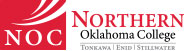 